Saint Pedro Poveda College                                                                                                                                                                            Grade School Department                                                                                                                                                                                     HEKASI 6Handout bilang 6Mga katangian ng Demokratikong BansaPagboto-Ang mga mamamayang may sapat na gulang ay maaaring makapamili ng mga opisyal na mangangasiwa sa pamahalaan. Pinipili rin nila ang pinunong gagawa ng batas at magpapatupad nito.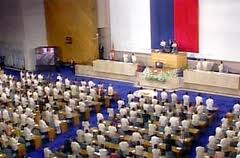 Ang mamamayan ay may karapatang makialam sa paraan ng pamamalakad ng pamahalaan. Kaya dapat laging isa-isip ng mga inihalal na pinuno ang kagalingang panlahat. Dapat nilang ipatupad ang nakatakdang batas para mapangalagaan ang karapatan ng mga mamamayan.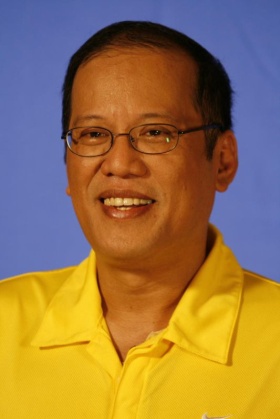 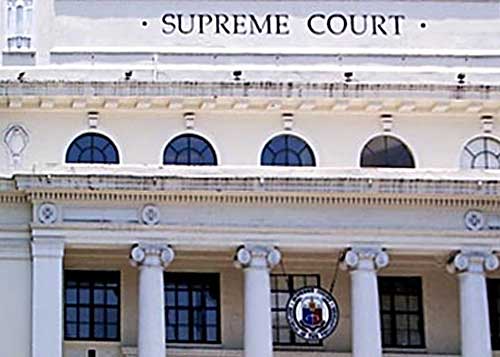 Lahat ng mamamayan ay pantay sa harap ng batas kung saan sila ay may pantay na pagkakataon at pribilehiyo.Hindi kailangan gumamit ng dahas upang magkaroon ng pagbabago. Ang pagbabago ay maaaring makuha sa pamamagitan ng isang eleksyon, paggawa ng batas, at pagbabago o pagrerebisa sa Saligang Batas.Maaaring maiuri ang pamahalaang demokratiko sa dalawa: Presidensyal at Parlamentaryo.Ang Pamahalaan ng Pilipinas	Ayon sa ating Saligang-Batas ng 1987, sa ilalim ng Artikulo II, Seksyon 2 ay isinasaad na “Ang Pilipinas ay isang estadong republikano at demokratiko. Ang ganap na kapangyarihan ay angkin ng pamahalaan at nagmumula sa kanila ang lahat ng mga awtoridad na pampamahalaan.” Maituturing na pamahalaang sentralisado ang umiiral sa Pilipinas at sinusunod din ang sistemang presidensyal.                              Narito ang ilan sa mga katangiang magpapatunay na ang Pilipinas ay isang demokratiko at republikanong estado:Pananatili ng katipunan ng karapatan ng mga mamamayan  o Bill of RightsPagkilala sa kapangyarihan ng nakararami o rule of the majorityPagkilala sa prinsipyo sa pamamagitan ng umiiral na batas at hindi sa lakas ng taoPagsasagawa ng eleksyon sa pamamagitan ng pagkilala sa kagustuhan o kapasyahan ng nakararamiPagpapahalaga sa prinsipyo ng paghihiwalay ng kapangyarihan ng tatlong sangay ng pamahalaanMga Sangay ng PamahalaanSangay Tagapagbatas (Legislative Branch)– Mababasa sa Artikulo VI ng Saligang-Batas ng 1987 ang mahahalagang batas na magpapaliwanag sa kapangyarihang ginagampanan ng sangay tagapagbatas. Sa kongreso nakatalaga ang kapangyarihang lumikha, magbago, at magpawalang-bisa ng mga batas. Binubuo ang kongreso ng dalawang kapulungan. Ang mataas na kapulungan ay ang Senado at ang mababang kapulungan ay ang Kapulungan ng mga Kinatawan	Ang Senado (Senate)Binubuo ng 24 na senador na inihalal ng mga kwalipikadong botante. Anim na taon termino ang panunungkulan ng isang senador at maaaring manungkulan sa loob ng dalawang magkasunod na terminoMay mga kwalipikasyong kailangan taglayin ng sinumang ninanais na tumakbo bilang senador ng bansa:Katutubong ipinanganak na mamamayan ng PilipinasTatlumpu’t limang taong gulang sa araw ng halalanNakababasa at nakasusulatRehistradong botanteNaninirahan sa Pilipinas sa loob ng panahong hindi kukulangin sa dalawang taon bago sumapit ang araw ng halalanKapulungan ng mga Kinatawan (House of Representatives)Binubuo ng mga inihalal na mga kinatawan mula sa iba’t ibang distrito ng mga kagawad mula sa iba’t ibang distrito ng mga lalawigan at lungsod.Ang lungsod o probinsya na may 250,000 populasyon ay dapat magkaroon ng isang kinatawan.Ang kabuuang pinakamataas na  na bilang ng mga kinatawan ng kapulungan ng kinatawan ay 250 maliban kung magtakda ng pagbabago ang batas.Ang mga kinatawan ay maaaring halal mula sa kanilang distrito o kaya’y halal sa pamamagitan ng sistemang party-listMay mga kwalipikasyong kailangan taglayin ng sinumang ninanais na tumakbo bilang kinatawan ng mababang kapulungan:Katutubong ipinanganak na mamamayan ng PilipinasDalawampu’t limang taong gulang sa araw ng halalanNakababasa at nakasusulatMaliban sa kinatawan ng party-list, siya ay nararapat na rehistradong botante sa distritong paghahalalan sa kanyaNaninirahan sa distrito sa loob ng panahong hindi kukulangin sa isang taon bago sumapit ang araw ng halalanPaggawa ng BatasMatagal ang proseso bago ang isang panukalang batas ay maging isang ganap na batas.Una, dapat ang panukalang batas ay sumasaklaw sa isang paksa lamang na malinaw na ipinapahayag sa titulo nito para maiwasan ang magkakahalong lehislasyon.Pangalawa, bago pagtibayin ang panukalang batas ay dapat magkaroon ng tatlong pagbasa sa magkakaibang araw at ang kopyang nalimbag ay maibahagi sa lahat ng miyembro ng kapulungan 3 araw bago ito ganap na pagtibayin.Ang mga sumusunod ay hakbang sa pagpapatibay ng panukalang batas:1. Unang Pagbasa – pagbasa sa pamagat at titulo  2. Pagsangguni sa nararapat na komite            3. Pangalawang pagbasa- pagbasa sa kabuuang panukalang-batas at mga pagbabagong ginawa.     4. Paglilimbag at Pamamahagi sa miyembro        5. Pangatlong Pagbasa – wala ng babaguhin sa panukalang-batas at itatala ang boto ng mga miyemro sa Journal.                                 6. Pagsangguni sa Ibang Kamara o Kapulungan             7. Pagsumite sa Pangulo upang pagtibayin ito. Kapag hindi sumang-ayon sa loob ng 30 araw ay hindi na magiging batas, ngunit ang ¾ na boto ng lahat ng miyembro ay magpapawalang halaga sa pagtutol ng pangulo.Sangay Tagapagpaganap (Executive Branch)- Makikita sa Artikulo VII ng Saligang Batas 1987 ang mga batas                                                                                     kaugnay ng sangay na ito. Seksyon 1: Nasa kamay ng Pangulo ang Kapangyarihang tagapagpaganapSeksyon 2: Kwalipikasyon ng PanguloSeksyon 3: Pangalawang pangulo at mga gabineteAng kwalipikasyon ng maaaring maging pangulo ay ang sumusunod:Katutubong ipinanganak na mamamayan ng PilipinasDi bababa sa apatnapung taong gulang sa araw ng halalanNakababasa at nakasusulatrehistradong botante Naninirahan sa bansa sa loob ng panahong hindi kukulangin sa sampung taon bago sumapit ang araw ng halalanMga Kapangyarihan ng Pangulo:Kontrolado lahat ng kawanihan at humihirang sa kalihimCommander-in-chiefMaaaring pumigil pansamantala sa pagpapatupad ng hatol na kamatayan sa nagkasalaMaaaring magpababa ng parusaMagpawalang-bisa sa hatol sa nagkasalaMagkaloob ng amnestiya (nagpapawalang-bisa sa kasalanan ng isang tao laban sa batas) Gumarantiya sa pag-utang sa labas ng bansa at pumasok sa kasunduang pambansaMagharap ng pambansang badyet sa kongresoAng Gabinete ng PanguloGabinete (Cabinet) – Tumutulong sa pangulo na maisakatuparan ang mga adhikain sa bansa.Binubuo ng mga Kagawaran o Departments na pinamamahalaan ng isang Kalihim (Secretary)> pinipili ng pangulo na may pagsang-ayon ng Commission on Appointments ng Kongreso. Sangay na Tagapaghukom (Judicial Branch)- Tinatalakay sa Artikulo VIII ng SB 1987 ang mga probisyon sa            sangay tagapaghukom.Ito ang nagpapaliwanag ng mga batas na ipinasa ng kongreso.Ang Supreme Court o Kataas-taasang Hukuman ay binubuo ng Punong Mahistrado o Chief Justice at 14 na kasamang mahistrado/Justices.Sila ay hinirang ng pangulo ng bansa sapagsang-ayon ng Commission on AppointmentsKapangyarihan ng Kataas-taasang HukumanNagbibigay pakahulugan sa nilalaman ng Saligang BatasNag-uuutos at nagtatakda at lugar ng paglilitis upang maiwasan ang pagkabigo sa pagpapairal ng katarungan.Nagdidisiplina sa mga huwes/Judges ng mababang hukuman. Maaari nitong ipag-utos ang pag-aalis sa mga huwes.Naghahalal o pumupili ng mga opisyal ng hukuman sang-ayon sa batas ng Serbisyo SibilNakikibahagi sa mga delibirasyon tungkol sa mga isyung may kinalaman sa Saligang-Batas.Nagpapatupad ng mga tuntunin sa paraan at gawain ng hukuman, pagtanggap sa pagiging manananggol ng integrated bar at pagbibigay tulong na ligal para sa mahihirap. (PAO o Public Attorney’s Office)Sangguniang aklat: Lakbay ng Lahing Pilipino - 6 pahina 181-193Pagsasanay at Pagpapahalaga:A. TAMA o MALI: Bilugan ang T kung wasto ang pahayag. Kung mali naman ay bilugan ang M.T  M  1. Ang pamahalaang lokal ay tumutukoy sa mga pamahalaang pambaranggay, pambayan, panlalawigan,               at panlingsod.T  M  2. Ang Punong Mahistrado ay may kapangyarihang militar.T  M  3. Pangunahing gawain ng sangay tagapagpaganap ang pagpapatupad ng batas.T  M  4. Ang pamahalaang Pilipino ay may tatlong sangay kung saan magkasanib ang sangay ehekutibo at               lehislatibo. T  M  5. Ang gabinete ay binubuo ng mga pinunong pinili ng pangulo upang makatulong niya sa pang araw-              araw na pagganap sa tungkuling kanyang sinumpaan.T  M  6. Konstitusyon ang tawag sa kapulungan ng mga mambabatas.	B. Bilang isang mag-aaral, paano mo mapapahalagahan ang sistema ng pamamahala sa loob ng                   inyong silid-aralan? Lagyan ng bituin (     ) ang mga dapat mong isagawa at ipaliwanag kung bakit                   at  (  ) ang mga di dapat isagawa. Ipaliwanag kung bakit dapat o ’di dapat isagawa ang mga ito.(   ) 1. Pagsunod sa mga batas at alituntunin sa klase____________________________________________________________________________________________________________________________________________________________________________________________________________________________________________________________(   ) 2. Pakikiisa sa mga layunin at proyekto____________________________________________________________________________________________________________________________________________________________________________________________________________________________________________________________(   ) 3. Paggawa ng mga birong nakakasakit tungkol sa inyong pinuno ____________________________________________________________________________________________________________________________________________________________________________________________________________________________________________________________(   ) 4. Pagsira sa proyekto ng kapwa kamag-aral ____________________________________________________________________________________________________________________________________________________________________________________________________________________________________________________________(   ) 5. Pagkilala at paggalang sa mga pinuno sa klase ____________________________________________________________________________________________________________________________________________________________________________________________________________________________________________________________PresidensyalParlamentaryoAng ehekutibong kapangyarihan ay nasa kamay ng pangulo.Ito ay nagtatadhana ng paghihiwalay ng kapangyarihan ng tatlong sangay. Ang tagapagpaganap, tagapagbatas, at panghukuman kung saan ang bawat sangay ay malaya sa isa’t isa at ang sistema ng checks-and-balances ay pinapaisarl upang maiwasan ang pangaabuso ng alin mang sangay.Ang pangulo ay pinipili ng mamamayan sa pamamagitan ng halalan.Ang Pilipinas ay may ganitong sistema.Ang ehekutibong kapangyarihan ay ipinatutupad ng parlamento sa pamamagitan ng punong ministro.Dito ay magkasanib na gumagawa ang mga sangay ehekutibo at lehislatura na siyang dahilan kung bakit madaling makamit ang pagkakaisa ng mga namumuno.Ang Punong Ministro ay pinipili mula sa mga kasapi ng parlamento kaya’t inaasahang ang mapipili ay ang pinakamahusay at pinakamabuting miyembro nito.Ang Great Britain ang halimbawa nito.